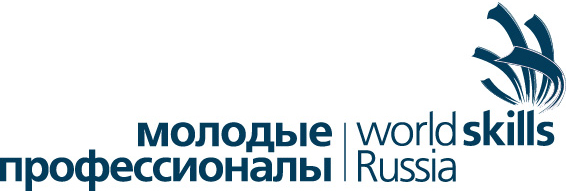 ПРОГРАММА МЕРОПРИЯТИЙ РЕГИОНАЛЬНОГО ЧЕМПИОНАТА «МОЛОДЫЕ ПРОФЕССИОНАЛЫ» (WORLDSKILLS RUSSIA)КРАСНОДАРСКОГО КРАЯКраснодарский край 17.01-24.01.2021 годаОсновная площадка – ст. Ленинградская, ул. Красная 154ГАПОУ КК «Ленинградский социально-педагогический колледж»Руководитель СЦК Преподавание в младших классах                         Н.А.Фуфлыгина17.01.2021, воскресенье. День подготовки (С-2) 10:00-15:00 Завоз оборудования. Застройка  площадки. Проверка соответствия планов застройки и оснащения площадок согласованным Конкурсным заданиям (КЗ) и Инфраструктурным листам (ИЛ). 08:00-18:00 Подготовка и настройка CIS 10:00-12:00 Заезд и расселение участников и экспертов в соответствии с распределением по местам проживания (общежития ПОО) 13:00-15:00Приемка конкурсной площадки главным экспертом13:00-14:00Обед 18:00-18:30Ужин для участников и экспертов согласно графику в местах проживания (общежития ПОО)18 января, понедельник. День подготовки (С-1) 7:30-8:00завтрак08:00-09:00Прохождение участниками инструктажа по охране труда, технике безопасности и поведению в чрезвычайных ситуациях.09:00-10:00Регистрация участников и экспертов11:00-14:00Знакомство участников с обновленным КЗ. Ознакомление с оборудованием. Подписание листов ознакомления с оборудованием.13:00-14:00 Обед для участников и экспертов15.00-16.00Открытие III Регионального чемпионата «Молодые профессионалы» Краснодарского края.16.00-18.00Общее собрание и распределение ролей между экспертами. Внесение 30 % изменений в КЗ и Критерии оценки (КО), при необходимости. Оформление изменённых КЗ. Загрузка изменённых КО в систему CIS. Обучение экспертов. 18:00-18:30 Ужин для участников и экспертов согласно графику в местах проживания (общежития ПОО) 19:00-20:00Передача протоколов по ТБ в оргкомитет19 января, вторник .Конкурсный день (С 1)8:00-8:30Завтрак участников и экспертов в местах проживания (общежития ПОО) 8.30-8.45Брифинг(общение участника с ком-патриотом)08:45 – 9.00Сбор и регистрация экспертов и участников, проведение жеребьёвки участников9:00– 12:00Подготовка задания Модуль А: Подготовка и проведение фрагментаурока (этап открытия нового знания) в начальных классах по одному из учебных предметов с использованием интерактивного оборудования12:00-14:00Представление задания Модуль А: Подготовка и проведение фрагментаурока (этап открытия нового знания) в начальных классах по одному из учебных предметов с использованием интерактивного оборудования14:00-14:30обед14:30-14:40Проведение жеребьёвки участников соревнований14.40 -15.40	Подготовка задания Модуль В. Разработка и демонстрация уровневых учебных заданий, обеспечивающих усвоение конкретной темы  по одному из учебных предметов.15:40-17:00Представление задания Модуль В: Разработка и демонстрация уровневых учебных заданий, обеспечивающих усвоение конкретной темы  по одному из учебных предметов.17:00-17:15Брифинг(общение участника с ком-патриотом)17:15 -18.30Завершение конкурсного дня. Подведение итогов. Работа экспертов18.30-19.00Ужин участников и экспертов согласно графику в местах проживания (общежития ПОО)19.00 -20.00Работа с системой CIS.20 января, среда. Конкурсный день (С 2) 08:00-08:30 Завтрак участников и экспертов в местах проживания (общежития ПОО) 8.30-8.45Брифинг(общение участника с ком-патриотом)8:45 – 9:00Сбор и регистрация экспертов и участников, жеребьёвка участников9:00 – 12:30Подготовка задания Модуль С. Организация проектной деятельности обучающихся на внеурочных занятиях с использованием интерактивного оборудования.09:00-11:00 Подготовка задания Модуль С 1: Разработка дорожной карты организации внеурочной  проектной деятельности.11:00-12:30С 2. Подготовка исследовательского этапа проекта на внеурочном занятии12:30-14:30Демонстрация исследовательского этапа проекта на внеурочном занятии14:30-15:00обед15:00-18.00Подготовка задания Модуль E. Подготовка и размещение материала для персонального сайта учителя18:00-19:20Модуль E Представление задания. Подготовка и размещение материала для персонального сайта учителя19:20-19:35Брифинг(общение участника с ком-патриотом)19:35-20:00Завершение конкурсного дня. Подведение итогов. Работа экспертов21 января, четверг. Конкурсный день (С 3) 8:00-8:30Завтрак участников и экспертов в местах проживания (общежития ПОО) 8.30-8.45Брифинг(общение участника с ком-патриотом)8:45 – 9:00.Сбор и регистрация экспертов и участников, жеребьёвка участников9:00 – 12:30Подготовка задания Модуль D. Подготовка и проведение обучающего интерактива для родителей по заданной теме12:30-14:30Представление задания Модуль D. Подготовка и проведение обучающего интерактива для родителей по заданной теме.14:30-15:00Обед участников и экспертов14:30-14:45Брифинг(общение участника с ком-патриотом)14:45-17:00Подведение итогов Чемпионата. Занесение итогов соревнований в CIS17:00Отъезд участников и экспертов из мест проживания (общежития ПОО)..